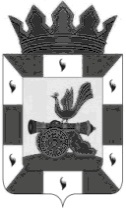  АДМИНИСТРАЦИЯ МУНИЦИПАЛЬНОГО ОБРАЗОВАНИЯ «СМОЛЕНСКИЙ РАЙОН» СМОЛЕНСКОЙ ОБЛАСТИП О С Т А Н О В Л Е Н И Е от 30.06.2020     № 779Рассмотрев   протест   прокуратуры   Смоленского   района  от  03.06.2020 г.  № 08-01-2020, в соответствии с Федеральным законом от 02.03.2007 №25-ФЗ «О муниципальной службе в Российской Федерации», Федеральным законом от 25.12.2008  № 273-ФЗ «О противодействии коррупции», областным законом от 29.11.2007 № 109-з «Об отдельных вопросах муниципальной службы в Смоленской области» 1. Внести в Положение о дисциплинарных взысканиях за коррупционные правонарушения и порядке их применения к муниципальным служащим Администрации муниципального образования «Смоленский район»  Смоленской области, утвержденное постановлением Администрации муниципального образования  «Смоленский район» Смоленской области от 06.07.2015 №1076 (в редакции от 08.05.2019 г. №633) (далее – Положение) следующие изменения:Изложить  пункт 3.4 раздела 3 Положения в следующей редакции:«Взыскания, предусмотренные пунктами 2.1, 2.2 настоящего Положения, применяются не позднее шести месяцев со дня поступления информации о совершении муниципальным служащим коррупционного правонарушения, не считая периодов временной нетрудоспособности муниципального служащего, нахождения его в отпуске, и не позднее трех лет со дня совершения им коррупционного правонарушения. В указанные сроки не включается время производства по уголовному делу.»2. Опубликовать настоящее постановление  в газете «Сельская правда».3. Контроль за выполнением настоящего постановления возложить на исполняющего обязанности начальника управления по организационной работе, муниципальной службе и кадрам, информационно-аналитическому обеспечению Администрации муниципального  образования  «Смоленский  район»  Смоленской  области  (Ковалеву М.Н.).О внесении изменений в Положение о дисциплинарных взысканиях за коррупционные правонарушения и порядке их применения к муниципальным служащим Администрации муниципального образования «Смоленский район»  Смоленской области, утвержденное постановлением Администрации муниципального образования  «Смоленский район» Смоленской области от 06.07.2015 №1076 (в редакции от 08.05.2019 г. №633)Глава муниципального образования «Смоленский район» Смоленской областиО.Н. Павлюченкова